21 апреля 2016 года состоялся выездной семинар «Совершенствование деятельности школьных музеев в патриотическом воспитании средствами краеведения»21 апреля 2016 года в целях активизации деятельности по программе туристско-краеведческого движения школьников «Край родной» на базе МКОУ Каширская СОШ Каширского муниципального района состоялся выездной семинар «Совершенствование деятельности школьных музеев в патриотическом воспитании средствами краеведения» для руководителей школьных музеев и организаторов внеклассной работы образовательных организаций Каширского муниципального района (далее – Семинар). Организационно-методическое сопровождение Семинара осуществлял краеведческий отдел Областного центра развития дополнительного образования, гражданского и патриотического воспитания детей и молодежи.На Семинаре освещались следующие вопросы: «Край родной» - программа развития туристско-краеведческой деятельности в гражданском и патриотическом воспитании детей и молодежи», «Создание школьных музеев – основные требования».В рамках Семинара проведены практические занятия «Лаборатории краеведения»: «Фонды школьного музея: учет и хранение», «Формы поисково-исследовательской деятельности в школьном музее», «Этикетаж».В ходе Семинара также обсуждались возможности использования информационных технологий в работе школьных музеев (методика поисково-исследовательской деятельности при помощи интернет-ресурсов) и перспективы использования потенциала школьных музеев образовательных организаций в патриотическом воспитании.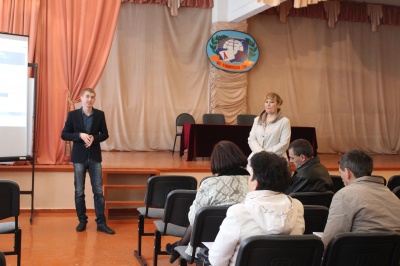 